YLEISTÄJokilatvan opistossa myönnetään viisi (5) vapaaoppilaspaikkaa kutakin osastoa kohden eli yhteensä 20 vapaaoppilaspaikkaa. Vapaaoppilaspaikkaa ovat oikeutettuja hakemaan kaikki alle 17 –vuotiaat oppilaat. Vapaaoppilaspaikalla oleva oppilas on vapautettu lukuvuoden aikana yhden kurssin kurssimaksusta. Vapaaoppilaspaikat myönnetään hakemusten perusteella pedagogisin ja sosiaalisin perustein. Huoltajan allekirjoittama hakemus toimitetaan 1.10.2018 mennessä lähimpään opiston toimipisteeseen. Hakemuslomakkeita saa opiston toimistoista tai osoitteesta www.jokilatvanopisto.fi.TÄYTTÖOHJEETA.-B.	Kohtien A ja B henkilötiedot on täytettävä huolellisesti. Kaikkia tietoja käsitellään henkilötietolain edellyttämällä tavalla.	Samaan perheeseen myönnetään vain yksi vapaaoppilaspaikka. Monilapsisen perheen tulee itse harkita, kenelle lapsista vapaaoppilaspaikkaa haetaan.C.	Bruttotuloilmoitukseen liitettävä kopio huoltajien edellisen tai kuluvan vuoden verotuksesta.D.	Hakukohteeseen ilmoitetaan se kurssi tai koulutus, jonka maksuista haetaan vapautusta. Kohtaan tulee merkitä kurssin numerotunnus ja nimi, jotta kurssin tunnistus on luotettava. Vapaaoppilaspaikka koskee ensisijaisesti vapautusta opinto-ohjelmassa ilmoitetusta kurssimaksusta.E.	Kohtaan E voi kirjoittaa vapaamuotoiset perustelut.F.	Kohtaan F huoltajan allekirjoitus.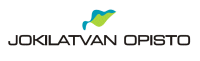 LUKUVUOSI 2018-2019LUKUVUOSI 2018-2019LUKUVUOSI 2018-2019LUKUVUOSI 2018-2019LUKUVUOSI 2018-2019VAPAAOPPILASPAIKKAHAKEMUSVAPAAOPPILASPAIKKAHAKEMUSVAPAAOPPILASPAIKKAHAKEMUSVAPAAOPPILASPAIKKAHAKEMUSVAPAAOPPILASPAIKKAHAKEMUSVAPAAOPPILASPAIKKAHAKEMUSVAPAAOPPILASPAIKKAHAKEMUSPalautettava 1.10.2018 mennessä opiston toimistoon. Määräpäivän jälkeen tulleita hakemuksia ei huomioida. Täyttöohjeet lomakkeen kääntöpuolellaPalautettava 1.10.2018 mennessä opiston toimistoon. Määräpäivän jälkeen tulleita hakemuksia ei huomioida. Täyttöohjeet lomakkeen kääntöpuolellaPalautettava 1.10.2018 mennessä opiston toimistoon. Määräpäivän jälkeen tulleita hakemuksia ei huomioida. Täyttöohjeet lomakkeen kääntöpuolellaPalautettava 1.10.2018 mennessä opiston toimistoon. Määräpäivän jälkeen tulleita hakemuksia ei huomioida. Täyttöohjeet lomakkeen kääntöpuolellaPalautettava 1.10.2018 mennessä opiston toimistoon. Määräpäivän jälkeen tulleita hakemuksia ei huomioida. Täyttöohjeet lomakkeen kääntöpuolellaPalautettava 1.10.2018 mennessä opiston toimistoon. Määräpäivän jälkeen tulleita hakemuksia ei huomioida. Täyttöohjeet lomakkeen kääntöpuolellaPalautettava 1.10.2018 mennessä opiston toimistoon. Määräpäivän jälkeen tulleita hakemuksia ei huomioida. Täyttöohjeet lomakkeen kääntöpuolellaA.LAPSEN (ALLE 17-VUOTIAAN HAKIJAN) TIEDOTLAPSEN (ALLE 17-VUOTIAAN HAKIJAN) TIEDOTLAPSEN (ALLE 17-VUOTIAAN HAKIJAN) TIEDOTLAPSEN (ALLE 17-VUOTIAAN HAKIJAN) TIEDOTLAPSEN (ALLE 17-VUOTIAAN HAKIJAN) TIEDOTLAPSEN (ALLE 17-VUOTIAAN HAKIJAN) TIEDOTLAPSEN (ALLE 17-VUOTIAAN HAKIJAN) TIEDOTLAPSEN (ALLE 17-VUOTIAAN HAKIJAN) TIEDOTLAPSEN (ALLE 17-VUOTIAAN HAKIJAN) TIEDOTSukunimiSukunimiSukunimiEtunimetEtunimetLähiosoiteLähiosoiteLähiosoitePostinumeroPostinumeroPostinumeroPostitoimip.Postitoimip.PuhelinPuhelinPuhelinSähköpostiSähköpostiHenkilötunnusHenkilötunnusHenkilötunnusB.HUOLTAJAN TIEDOTHUOLTAJAN TIEDOTHUOLTAJAN TIEDOTHUOLTAJAN TIEDOTHUOLTAJAN TIEDOTHUOLTAJAN TIEDOTHUOLTAJAN TIEDOTSukunimiSukunimiSukunimiEtunimetEtunimet* Lähiosoite * Lähiosoite * Lähiosoite * Postinumero* Postinumero* Postinumero* Postitoimip.* Postitoimip.* Puhelin* Puhelin* PuhelinSähköpostiSähköpostiHenkilötunnusHenkilötunnusHenkilötunnus* Täytetään vain, jos eri kuin lapsen tiedot* Täytetään vain, jos eri kuin lapsen tiedot* Täytetään vain, jos eri kuin lapsen tiedot* Täytetään vain, jos eri kuin lapsen tiedot* Täytetään vain, jos eri kuin lapsen tiedot* Täytetään vain, jos eri kuin lapsen tiedot* Täytetään vain, jos eri kuin lapsen tiedotC.PERHEEN TIEDOTPERHEEN TIEDOTPERHEEN TIEDOTPerheen yhteenlaskettu bruttotulo / kk(liitteeksi kopiot edellisen vuoden verotustodistuksesta)Alaikäisten huollettavien määräD.HakukohdeHakukohdeOpintoryhmäKurssimaksu€E.VAPAAMUOTOISET PERUSTELUTF.HUOLTAJAN ALLEKIRJOITUSHUOLTAJAN ALLEKIRJOITUSHUOLTAJAN ALLEKIRJOITUSHUOLTAJAN ALLEKIRJOITUSHUOLTAJAN ALLEKIRJOITUSHUOLTAJAN ALLEKIRJOITUSHUOLTAJAN ALLEKIRJOITUSPäivämääräPäivämääräPäivämääräAllekirjoitusOPISTON MERKINNÄTOPISTON MERKINNÄTOPISTON MERKINNÄTOPISTON MERKINNÄTOPISTON MERKINNÄTOPISTON MERKINNÄTOPISTON MERKINNÄTHakemus saapunutHakemus saapunutHakemus saapunutHakemus saapunutVastaanottaja